		is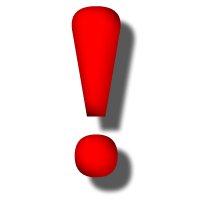 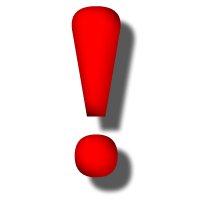 Consultation	PurposeThe service will ensure that the right of the service user to make a complaint is understood, respected and upheld.ScopeThe services’ personnel, service users and their families/ whānau.PolicyAll complaints will be managed in a systematic way as outlined in this document.Some complaints require notification to HealthCert will be processed using the approved template.Performance IndicatorsComplaint process time frames are adhered to.Service Improvement measures are implemented.ReferencesReferencesLegislationCode of Health and Disabilities Services Consumer’s Rights 1996StandardsGuidelinesNZS 8134: 2008 Health and Disability Services StandardsNZS 8158: 2012 Home and Community Support Sector StandardCultural Diverse Practice ResourceHDC complaints processesDVD for providers – Making it easy to do the right thingServiceDocumentsOpen DisclosureAdverse Events DefinitionsDefinitionsComplaintA complaint is Any expression of dissatisfaction about services provided. Dissatisfaction with the conduct of a staff member/student placement/ contractor/Board member/director of the service.CommentA comment/feed-back is an observation, remark or expression of opinion about aspects of services that could be improved. All comments will be considered as an opportunity to improve the services provided. Complaint sourcesDirectly from a service user and/or their family/whānau.Through the Health and Disability Commissioners office.Through the Privacy Commissioners office.By a member of parliament.Through Consumer Advocates.By a service provider.By a member of the public.Anonymous ComplaintsComplainants have the right to be anonymous. Investigation will occur within the limitations caused by the anonymity. 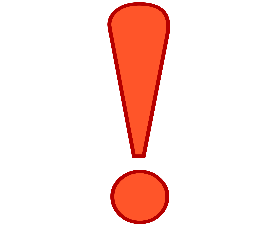 The service does not distinguish between formal and informal complaints.A complaint is a complaint is a complaint…………Group/RoleDate